Molimo da razmislite o okolišu prije ispisa dokumentaSvrhaSvrha ovog dokumenta je pružiti upute kako pripremiti sažetak izvješća o projektu za IPMA razinu A, B, C kandidata koji rade na upravljanju projektima.Dodati više redova, ukoliko je potrebnoKopirajte i ispunite odgovarajuće dijelove ovog izvješća, prema Vašim potrebama da opišete sveukupno iskustvo.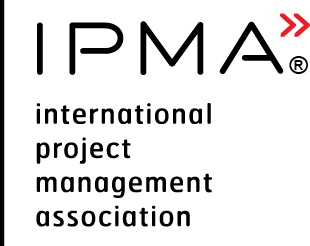 Sažetak izvješća o projektuza IPMA razine A, B, C kandidatA ZAUPRAVLJANJE PROJEKTIMA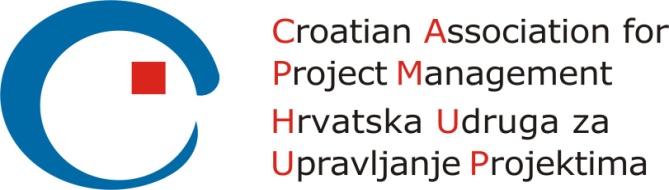 Ime kandidataUmetnite poveznicu na svoj CVUmetnite poveznicu na svoj CVRazina za koju se kandidat prijavljuje (označite koju)  IPMA Razina A  IPMA Razina B  IPMA Razina B  IPMA Razina COpis organizacije poslodavcaOpis organizacije poslodavcaOpis organizacije poslodavcaOpis organizacije poslodavcaIme organizacijeUnesite naziv organizacije ovdjeUnesite naziv organizacije ovdjeUnesite naziv organizacije ovdjeBroj zaposlenih <250  250 - 5000  > 5000Temeljne djelatnosti organizacijeNpr. razvoj softvera, bankarstvoNpr. razvoj softvera, bankarstvoNpr. razvoj softvera, bankarstvoUloga podnositelja zahtjeva u organizaciji poslodavcaUloga podnositelja zahtjeva u organizaciji poslodavcaUloga podnositelja zahtjeva u organizaciji poslodavcaUloga podnositelja zahtjeva u organizaciji poslodavcaPrikazati organizacijsku strukturu s položajem podnositelja zahtjevaPodručje odgovornostiPregled procesa upravljanja projektima / korištenih proceduraSažetak za sve projekte Sažetak za sve projekte Sažetak za sve projekte Sažetak za sve projekte Sažetak za sve projekte Naziv projektaDatum početka projektaDatum završetka projektaTrajanje, mjeseciOpseg složenostiProjekt # 1Projekt # 2Projekt # 3Sažetak projekta # 1Sažetak projekta # 1Cilj projekta i glavne isporukeVremenski raspored i fazeDatumi početka / završetka projekta: xx.xx.xxxx - xx.xx.xxxxPopis svih obuhvaćenih faza:UpravljanjeUkupan broj ljudi po mjesecima u menadžmentu / ukupan broj ljudi po mjesecima u provedbi/operativiUkupni proračunSredstva na raspolaganjuOsoblje:Broj osoba (ukupno) na projektuBroj osoba koje su Vama podnosile izvještajIzvođačiBroj izvođačaBroj podizvođačaSudioniciOdnos s unutarnjim i vanjskim dionicimaPostupci kontrole projekta i korišteni dokumenti 	Projektni zadatak	Strukturirana podjela rada (Work Breakdown Structure (WBS))	Raspored ključnih događaja	Upravljanje dionicima	Upravljanje rizicima i prilikama	Plan resursa	Troškovi i financijski plan	Izvješće o ostvarenoj vrijednosti	Izvješće o napretku	Ostalo (popis)Opis projektnih izazovaOpišite kako ste vodili projekt i kako ste zadovoljili kriterije složenosti. Možete koristiti STAR pristup (situacija, zadatak, akcija, rezultat) kako bi ispunili izvješće.Situacija / izazovMjere poduzete u projektu RezultatPozvati se na elemente kompetencijaMožete uključiti linkove na informacije u obliku kriterija složenosti.